KAIST 학부 총학생회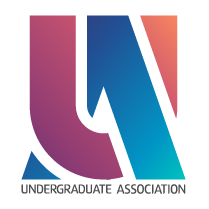 2022.08.23제 출 문학부 총학생회장 귀하:본 보고서를 전산학부 학생회의 2022년도 상반기 사업보고서로 제출합니다.2022년 08월 23일1. 사업 개요2. 사업 내용1) 사업 진행 경과2) 세부 사업 내용개강총회는 학생회장단 인사, 교수님 말씀, 전산학부 커리큘럼 소개, 과비 납부 안내 및 학생회 행사 소개, 과방 이용 안내, 집행위원회 소개 및 리쿠르팅 안내 등으로 구성며, 모든 전산학부 학부생 대상으로 진행되는 사업입니다. 3) 사업 참여도비대면으로 진행되었음에도 불구하고 200명 가량의 상당히 많은 학생들이 참여를 하였습니다. 3. 사업 결산4. 사업 평가1) 사업 성과 전산학부 학부생들과 올해 새로이 전산학부에 들어오는 진입생들에게 전산학부 학생회, 집행위원회와 이번 학기에 진행하게 될 행사를 효과적으로 소개할 수 있었습니다. 2) 미달 목표 코로나 현황으로 인해 어쩔 수 없이 비대면으로 진행되었습니다.3) 제언다음 년도 개강총회부터는 학과설명회와 같이 대면으로 진행하여 참여율을 늘리고, 개강총회에서 전달하여야 하는 정보를 더 효과적으로 전달할 수 있도록 하겠습니다. 1. 사업 개요2. 사업 내용1) 사업 진행 경과2) 세부 사업 내용  시험기간에 과제와 공부로 지친 전산학부 학생들에게 간식을 선물함으로써 응원의 마음을 전하고자 진행되는 사업입니다.간식 이벤트 진행 일시를 카드뉴스와 함께 학번별 카카오톡 톡방과 인스타그램에 미리 공지하고, 이벤트 당일 선착순 인원에게 준비된 간식을 전달합니다. 봄학기에는 코로나 상황으로 인해 구글폼으로 선착순 신청을 받은 뒤 기프티콘을 전송하는 비대면 방식으로 진행되었으며, 간식 메뉴는 채식주의자 학생들을 위해 서브웨이 베지 세트와 같은 비건 메뉴를 포함해 준비하였습니다.3) 사업 참여도중간고사 간식이벤트 80명, 기말고사 간식이벤트 75명에게 간식을 전달했습니다.3. 사업 결산4. 사업 평가1) 사업 성과 중간고사, 기말고사 간식이벤트 모두 목표 인원을 달성하였으며, 2021년도보다 참여 인원이 늘어 더 많은 학생들에게 간식을 전달할 수 있었습니다.2) 미달 목표 사업 목표를 전부 완수하였습니다.3) 제언코로나 이후 지금까지 간식이벤트가 계속 비대면으로 진행되어 왔지만, 간식이벤트가 대면 행사로 전환된다면 참여율이 다소 낮아질 것으로 예상됩니다. 대면 행사를 계획하고 있는 가을학기부터는 참여율을 더욱 높일 수 있는 방법에 대해 고민해보아야 할 것입니다.1. 사업 개요2. 사업 내용1) 사업 진행 경과2) 세부 사업 내용인스타그램, 페이스북, 카카오톡 채팅방 등 전산학부의 소통창구를 관리합니다. 전산학부의 사업이 진행되면, 소통창구를 이용하여 학부생들에게 알려 참여를 유도합니다. 학과 자체에서 진행하는 다양한 사업들도 안내하여 쉽게 참여할 수 있도록 합니다. 소통창구를 통해 들어오는 문의사항들을 처리합니다.3) 사업 참여도누구나 인스타그램이나 페이스북의 게시글을 확인할 수 있습니다. 카카오톡 채팅방은 16학번~21학번까지 공지를 올리고 있습니다. 3. 사업 결산4. 사업 평가1) 사업 성과 소통채널을 통해 각종 공지들을 쉽고 빠르게 전달할 수 있었습니다.2) 미달 목표 사업 목표를 전부 완수하였습니다. 3) 제언없습니다. 1. 사업 개요2. 사업 내용1) 사업 진행 경과2) 세부 사업 내용친목조 활동을 통해 자체적으로 21 및 22 집행위원회가 적절히 배정된 조를 구성해 다양한 친목 활동을 진행하도록 장려하며, 참여도에 따라 점수가 차등 부여됩니다. 최종적으로 점수가 높은 조에게 상품이 지급되었습니다.스터디 활동을 통해 같은 과목을 듣는 집행위원회 위원끼리 함께 스터디를 진행하며 과목에 대한 학습을 증진하고 교류하며 친목을 도모할 수 있도록 하였습니다.집행위원회 내부에서 마니또를 한 명씩 배정해 주어 여러가지 미션을 수행하며 친목을 도모할 수 있는 기회를 제공하였습니다.3) 사업 참여도친목조의 경우 대부분 조가 친목조 활동에 적극적으로 참여하여 8개의 조가 조당 평균 5개 정도의 친목 활동을 진행해 친목 활동이 상당히 많이 이뤄졌습니다.스터디 활동의 경우 이산구조의 경우 시험기간 중 스터디 활동을 3회 이상 진행하였으며, 알고리즘개론은 2번의 과제를 함께 모여서 해결하고, 시험기간에 스터디 활동을 3회 진행하였고, 이외의 다른 과목은 과거 기출문제와 그 풀이를 서로 공유하는 등 활동이 활발히 이뤄졌습니다.마니또 활동은 첫번째 미션을 제외하고는 비교적 참여도가 저조하여 중간에 활동이 일시적으로 중단되었으며 이후에도 제개하는데에 어려움이 있었습니다.3. 사업 결산4. 사업 평가1) 사업 성과 친목조 활동의 경우 대부분의 친목조가 한 번 이상의 만남을 가졌고 다수의 친목조에서 활발한 친목활동이 이뤄진 것으로 보아 친목조 내에서 친목 활성화에 기여를 한 것으로 판단됩니다.스터디 활동의 경우 22집행위원들이 많이 듣는 이산구조, 알고리즘개론 등의 과목에서는 학기 중 꾸준히 같은 과목을 듣는 학생들끼리 스터디 활동을 진행해 친목에 기여한 것으로 판단됩니다.2) 미달 목표 마니또 활동의 경우 첫 미션을 제외하고는 참여율이 매우 저조하여 중간에 활동을 중단하였습니다.3) 제언친목조 활동과 스터디 활동은 다음번에도 사업을 진행할 시 기존 안을 그대로 이어가는 것도 문제가 없을 것으로 생각되며, 마니또 활동은 계속 진행할 경우 활동에 보완이 필요하고, 다음 분기에는 사업을 진행하지 않는 것도 고려할 필요가 있어 보입니다.1. 사업 개요2. 사업 내용1) 사업 진행 경과2) 세부 사업 내용방역수칙 준수 하에 과방 이용 규정을 새로 개편합니다. 과방 이용 편의를 위해 방역물품을 구비하고, 과방에서 추후 진행되는 행사를 위한 용품들을 구비하였습니다. 3) 사업 참여도아직 사업을 진행하지 않았습니다.3. 사업 결산4. 사업 평가1) 사업 성과 기존의 노후된 과방 물품들을 모두 버리고, 새로운 물품들을 구비하여서 쾌적한 과방을 만들었습니다. 가구들의 배치 또한 바꾸어, 휴식하거나 모여서 공부하는 등의 목적에 맞는 공간을 따로 만들었습니다. 2) 미달 목표 과방 물품 준비가 늦어져 과방 정리만 마무리하였으며, 과방 오픈 자체를 상반기에는 진행하지 못하였습니다. 3) 제언하반기에는 카드뉴스를 통해 새로워진 과방을 홍보하고 오픈 행사를 진행할 예정입니다. 1. 사업 개요2. 사업 내용1) 사업 진행 경과2) 세부 사업 내용본 사업은 전산학부 학생 전체를 대상으로 진행하는 사업입니다. 야구잠바 디자인 공모전과 투표를 통해 야구잠바 디자인을 결정한 후 학생들에게 신청을 받아 주문 및 배포까지 진행합니다. 후드티는 TF 내에서 디자인을 결정하고 신청만 받아서 주문을 진행합니다.3) 사업 참여도현재까지는 디자인 공모전만 진행한 상태입니다.디자인 공모전에는 1명이 지원했고, 2개의 디자인 후보를 제출했습니다.3. 사업 결산4. 사업 평가1) 사업 성과단체복 디자인을 결정했습니다. 야구잠바 디자인 및 색상은 공모전 및 전체 학생 투표를 통해 기본 디자인(KAIST + School of Computing)으로 결정되었습니다. 후드티 디자인은 작년과 동일하게 진행하며, 야구잠바 색상에 맞춰 후드티 색상은 TF 내에서 결정했습니다.상반기 “굿즈 배포” 예산을 사용하기 위해 아직 학생들에게 신청을 받지 않은 상태이지만, 작년 주문 개수 기준으로 사이즈 별로 몇 개를 미리 구입해 놓은 상태입니다. 2) 미달 목표원래 계획은 단체복 제작 및 배포까지 상반기에 마치는 것이었으나 현재 디자인 확정까지 진행한 상태입니다.앞으로 8월 내에 신청을 받고, 주문을 한 뒤 9월 중순에 배포할 예정입니다.3) 제언하반기 예산안에 학과 선생님 단체복 예산을 추가할 것입니다. 야구잠바 디자인 공모전 상금을 15~20만원으로 했는데도 참여율이 저조했습니다. 작년에 상품 없이 진행했을 때도 1명이 참여한 것으로 보아 계속 이 정도 참여율이 나오지 않을까 싶습니다. 하지만, 학생회 내에서 디자인을 하는 것 보다는 공모전을 진행하는게 나은 것 같아서 앞으로는 공모전 참여율을 높일 수 있는 방법을 생각하는 것이 좋을 것 같습니다.원래는 상반기에 단체복 제작을 모두 마치려 했지만, 공모전 참여율을 높여보기 위해 방학 중으로 공모전 시기를 변경했습니다. 따라서 상반기에 잡혀 있던 배포 실무자(상주자) 식비와 후기 이벤트를 집행하지 못했습니다. 공모전 시기는 방학 중이 더 좋다고 생각해서 여름에 디자인 및 주문을 하고 가을에 배포하는 것 기준으로 예산을 잡는 것이 좋을 것 같습니다.1. 사업 개요2. 사업 내용1) 사업 진행 경과2) 세부 사업 내용본 사업은 전산학부 학생들을 위해 다양한 기업과 소통할 수 있는 기회를 제공하기 위해서 진행됩니다. 기업체에서 직접 전산학부 학생들에게 기업에 대한 정보와 면접 정보를 제공합니다. 코로나 상황에 맞추어 기업체와의 협의를 통해 비대면 혹은 대면으로 진행될 예정입니다. 봄학기의 경우 학생들이 선호 기업 및 가수요조사를 진행했습니다. 가수요조사의 경우 기업체에 상관 없이 대략적인 참여도를 파악하기 위해서 진행되었습니다. 3) 사업 참여도총 77명의 전산학부 학생들이 가수요조사에서 참여 의사를 밝혔습니다. 기업이 정해지지 않았던 점과 설문 기간이 짧았던 점을 감안하면 실제 행사에서는 더 많은 학생들이 참여할 것으로 기대됩니다.3. 사업 결산4. 사업 평가1) 사업 성과 선호 기업 조사와 가수요조사를 통해서 선호 기업과 참여 인원을 대략적으로 파악할 수 있었습니다. 가을학기 기업체탐방 행사에 많은 학생들이 참여할 것으로 기대됩니다.2) 미달 목표 사업 목표를 전부 완수하였습니다.3) 제언지금까지는 코로나로 인해 비대면으로만 진행했지만, 앞으로 대면으로 기업체탐방을 진행하게 된다면 사업시기를 앞당겨 봄학기에도 기업체탐방 행사를 진행할 수 있으면 좋을 것 같습니다.1. 사업 개요2. 사업 내용1) 사업 진행 경과2) 세부 사업 내용전산학부 학생회에서 주최하는 프로그램으로, 따분할 수 있는 전산 관련 콘텐츠들로 게임을 하며 전산과 더 친해질 수 있는 행사입니다. 체험은 총 3개로 구성 중이며, 전산과 관련 단어로 스피드 퀴즈/ 개발자 mbti/ 작은 게임 3종 경기입니다.3) 사업 참여도전체 학생 대상이고, 캄프 부스 참여기 때문에 참여도는 매우 높을 것으로 예상됩니다. 3. 사업 결산4. 사업 평가1) 사업 성과 아직 행사 진행 전입니다.2) 미달 목표 아직 행사 진행 전입니다.3) 제언학생들의 즐길 거리를 만드는 행사인만큼, 매년 새로운 아이디어와 컨셉이 필요할 것 같습니다. 1. 사업 개요2. 사업 내용1) 사업 진행 경과2) 세부 사업 내용Humans of CS 활동은 전산학부 학부생들을 포함하여 대학원생, 교수님, 행정팀 등 전산학부를 이루고 있는 다양한 사람들을 대상으로 인터뷰를 진행하는 프로그램입니다. 인터뷰 내용은 영상 컨텐츠로 제작하여 페이스북, 인스타그램 ‘전 산이 좋아요’ 페이지 등의 학생회 공식 소통창구를 통해 게시합니다.2022년도 상반기에는 ‘비대면 vs 대면 대학생활'이라는 주제로 컨텐츠를 제작했습니다. 대면과 비대면 학교생활에 대해 이야기해줄 인터뷰이를 따로따로 모집하여 자신의 경험들을 이야기하는 것을 영상으로 담았습니다.3) 사업 참여도‘비대면 vs 대면 대학생활' 인터뷰에 총 4분이 참여했습니다.3. 사업 결산4. 사업 평가1) 사업 성과 본 사업에서는 전산학부 구성원들을 인터뷰한 뒤 영상 컨텐츠를 제작해 각종 소통채널을 통해 배포하는 활동을 진행했습니다. 또한 인터뷰에 참여하고자 하는 인터뷰이를 구글 폼을 통해 모집하여 다양한 학생들의 참여를 이끌어냈습니다. 코로나 상황이 완화되어 대면으로 인터뷰를 진행하여 인터뷰이들 간의 시너지도 더 돋보일 수 있었습니다.2) 미달 목표 연휴로 인해 일정이 딜레이 되어 아직 영상을 업로드하지 못했습니다. 여름방학 중으로 영상편집을 완료하고 영상을 업로드할 계획입니다.3) 제언코로나 완화 이후 첫 대면 인터뷰임에도 불구하고 인터뷰 진행이 순조로웠습니다. 이번에는 개인적인 인맥을 통하여 촬영장비를 마련했으나, 다음 학기부터 필요해지면 이에 대한 예산을 새로 배정하거나 인터뷰 장소에 대한 지원도 요청할 수 있었으면 좋겠습니다.1. 사업 개요2. 사업 내용1) 사업 진행 경과2) 세부 사업 내용전산학부는 사람이 많은 대형과로써, 전산학부 진입생들 간의 사이가 서먹하고 서로 잘 알지 못하는 상황입니다. 따라서, 이와 같은 문제점을 해결하고자 전산학부 진입생 간 친목을 목적으로 두고 이 사업을 진행하게 되었습니다. 학기 초에 분반을 모집하여 참여 수요 조사를 진행하였고, 4월달에 진행되는 딸기 파티를 통해 분반끼리의 친목 활동을 도모하였으며, 전산학부 딸기파티 인증이벤트를 통해 전산학부 구성원끼리 조금 더 친해지는 기회를 만들었습니다. 기말고사 기간에는 스터디 인증 이벤트를 분반별로 진행하여 가장 우수한 분반에게 상품을 수여하였습니다.3) 사업 참여도총 120명 가량의 전산학부 학생이 분반사업에 참여하였습니다. 분반별로 사업 참여도가 달랐으며, 가장 활발한 분반의 경우 같이 딸기파티도 하고 인증이벤트도 자주 진행되었으나, 아닌 경우에는 참여율이 저조하였습니다3. 사업 결산4. 사업 평가1) 사업 성과본 사업의 수혜 학생들은 학교 내에서 동아리, 고등학교 선후배 등을 제외하고 가장 공통점이 많은 같은 학과 학생들을 사귈 수 있었습니다. 또한, 여러가지 이벤트를 진행하면서 학생들이 조금더 친해질 수 있는 기회를 마련해 주었다는 점에서 의미를 갖습니다2) 미달 목표분반별로 모든 이벤트에 및 활동에 대하여참여율이 크게 차이가 났었습니다.분반별 이벤트가 상당히 촉박하게 진행되었습니다.3) 제언참여율 문제를 해결하기 위해서는 학기 중 지속적인 컨텐츠가 필요할 것이므로 보이며, 이를 방학 중에 논의하여 가을학기에는 진행할 예정입니다.딸기파티 시기와 미세하게 시기가 달라서 참여율이 저조하였으며, 이러한 이벤트가 있을 때에 타임라인을 잘 고려하여 진행하여야 할 것 같습니다.1. 사업 개요2. 사업 내용1) 사업 진행 경과2) 세부 사업 내용본 사업은 교과 외 스터디를 진행하고 싶으나 팀원을 찾지 못한 전산학부 학생들, 혹은 팀을 결성했으나 동기부여가 필요한 전산학부 학생들을 위하여 방학 동안 비교과 스터디를 지원하는 사업입니다. 여름학기 시작 시점부터 6주 동안 4인 1팀으로 하여 총 6팀을 모집했으며 단체 카카오톡 방과 노션을 이용하여 각 팀의 스터디 내용을 정기적으로 공유 및 인증할 수 있도록 하였습니다. 주차별로 각 팀에게 상품을 지급하였고, 참여도와 미션을 통해 우수팀을 선정하여 추가적으로 상품을 지급하였습니다.3) 사업 참여도10팀을 모집할 예정이었으나 총 6팀이 지원하였고, 다소 아쉬운 결과였습니다.3. 사업 결산4. 사업 평가1) 사업 성과본 사업에 참여한 비교과 스터디 6팀이 목표한 스터디를 6주 간 지속적으로 진행할 수 있도록 도왔습니다. 2) 미달 목표21년도 겨울학기에 이뤄졌던 비교과 스터디 사업을 바탕으로 하여 총 10팀을 모집하였으나 기대보다는 지원률이 저조했습니다.미션을 통해 스터디 팀들 간의 교류를 활성화해보려고 하였으나 원활하게 이루어지지 않았습니다.3) 제언스터디 팀 모집 기간을 늘리고 홍보를 다방면으로 확대한다면 지원률이 높아질 것으로 예상합니다.각 팀의 스터디 내용이 공유되는 카카오톡 방을 활성화하여 학생들이 자연스럽게 서로의 스터디 내용에 반응해줄 수 있는 분위기를 만들어야 합니다. 이는 가을학기 중에 논의하여 대안을 마련할 예정입니다.1. 사업 개요2. 사업 내용1) 사업 진행 경과2) 세부 사업 내용집행위원회 운영에 필요한 계정의 플랜을 적절하게 업그레이드 하여 구매하였습니다.3) 사업 참여도사업 참여자가 없습니다.3. 사업 결산4. 사업 평가1) 사업 성과집행위원회 운영 및 사업 진행이 원활하게 진행되었습니다.2) 미달 목표사업 목표를 전부 완수하였습니다.3) 제언없습니다.1. 사업 개요2. 사업 내용1) 사업 진행 경과2) 세부 사업 내용온라인 캘린더는 21년도, 구글 캘린더를 이용해 제작되었습니다. 캘린더에는 대학원/대회/취업/학사 일정/학생회/학술의 총 6가지 카테고리가 존재하며, 매주 콘텐츠가 업데이트 되었습니다. 22년도에도 전년도와 마찬가지로 캘린더 구독 신청을 받았으며, 지속적으로 콘텐츠를 갱신했습니다.전산학부 매뉴얼은 아직 제작 중에 있으며, 가을학기에 배포될 예정입니다. 매뉴얼에는 전산학부 학생회 안내, 전공 과목 설명, 연구실 소개 등 전산학부 진입생에게 필요한 정보들이 기재되어 있습니다.전산학부 진입생들로부터 궁금한 점을 조사 받고, 전산학부 학우들로부터 그 질문에 대한 답변을 받아, 이를 한데 모은 QnA Book을 제작합니다. 사용할 플랫폼 등 구체적인 내용은 추후 내부 회의를 통해 논의될 예정입니다. QnA Book 또한 가을학기에 배포될 예정입니다.3) 사업 참여도전산학부 소통채널을 통해 온라인 캘린더 공유 링크를 배포하였으며, 현재 약 90명의 학생들에게 공유되어 있습니다.3. 사업 결산없음.4. 사업 평가1) 사업 성과중간고사, 기말고사 시험기간을 제외한 기간 동안 꾸준한 온라인 캘린더 업데이트가 이루어졌습니다.2) 미달 목표봄학기로 예정되어 있었던 전산학부 매뉴얼 배포 일정이 가을학기로 바뀌었습니다.3) 제언온라인 캘린더의 경우, 노션, 인스타그램 등 타 SNS를 통한 일정 공유가 추가적으로 이루어져도 좋을 것 같습니다.1. 사업 개요2. 사업 내용1) 사업 진행 경과2) 세부 사업 내용본 행사는 전산학부 연구실에 관심이 있으나 실질적인 정보를 접할 기회가 부족한 학부생들에게 연구실 구성원들과 자유롭게 소통하며 궁금한 점을 해소할 수 있는 기회를 제공하는 사업입니다. 22년도 봄학기에는 총 5일 간 13개 연구실에서 세션을 오픈하였으며, 그 중 7개의 연구실이 대면으로, 6개의 연구실이 비대면으로 행사를 진행하였습니다. 행사는 약 1시간의 시간 동안 이루어졌으며, 연구실 구성원이 직접 연구실을 소개하고, 이후 학생들과 구성원이 자유롭게 질의응답을 하는 방식으로 구성되었습니다.3) 사업 참여도한 세션 당 평균 10명의 학생이 참여하였으며, 가장 참여율이 높았던 세션의 경우 20명의 학생들이 참여하였습니다. 다만, 사전 신청율이 한 세션 당 평균 18명이었던 것을 감안하면 다소 기대에 미치지 못하는 결과임을 알 수 있습니다.3. 사업 결산없음.4. 사업 평가1) 사업 성과본 사업의 참여 학생들은 연구실의 구성원들과 자유롭게 소통하는 시간을 가지며 전산학부 연구실에 대한 궁금증과 고민들을 해소하였습니다. 특히, 대면 세션 중 진행 장소가 연구실이었던 경우, 학생들은 직접 연구실에 방문해 전반적인 분위기를 체험할 수 있었습니다. 코로나 상황 이후 최초로 진행한 대면, 비대면 혼합 행사라는 데에서 본 행사는 유의미한 의의를 갖습니다.2) 미달 목표사전에 참여 신청을 했음에도 오지 않는 경우가 다수 존재했고, 비대면 연구실의 경우 Q&A 세션이 잘 이루어지지 않았습니다.진행 언어가 영어와 한국어의 두가지 였는데, 연구실 측에서 영어 진행으로 신청했음에도 사전에 해당 내용이 숙지되어 있지 않아 실시간으로 번역하는 불상사가 발생하였습니다.교수님과 연구실 구성원 분들의 준비 정도에 따른 세션 콘텐츠 질의 차이가 발생하였습니다.3) 제언행사를 전면 대면으로 진행하고, 신청 방식을 변경해 참여 수요 조사의 정확성을 높인다면 참여율이 증진될 것으로 예상합니다.학생과 연구실 측 모두에 Q&A 세션이 본 행사의 주 콘텐츠임을 강조하고, 공통 질문(사전 질문지)를 충분히 준비해 행사의 질을 높일 수 있을 것이라 생각합니다. 특히, 연구실에 직접 방문할 수 있도록 행사를 구성한다면 보다 유의미한 시간이 될 것입니다.1. 운영위원 명단2. 집행위원 명단3. 비고 사항 과대표단 선거, 집행위원회 모집, 예결산안 심의, 과비 책정 등 운영위원회의 기본적인 업무를 수행하였습니다. 또한, 정기적·비정기적 회의를 통해 학생회의 전반적인 현황을 파악하고 문제 상황에 대응하였습니다.1. 국서/TF 구조1) [국서] 기획부(1) 활동 요약: 기획부에 배정된 사업을 진행하고, 이외 TF에 부서 인원을 배정 후 관리합니다.(2) 국서 명단: 이혜원, 조성원, 조유민, 박병찬, 김재호, 민지연, 박준서, 박서준(3) 사업명: 친목의 학생회, 과방 오픈 행사2) [국서] 소통부(1) 활동 요약: 소통부에 배정된 사업을 진행하고, 이외 TF에 부서 인원을 배정 후 관리합니다.(2) 국서 명단: 김민, 박연수, 방준형, 이상헌, 이지윤, 권진현, 박주현, 윤겸, 최지헌(3) 사업명: 소통채널관리3) [국서] 미디어부(1) 활동 요약: 미디어부에 배정된 사업을 진행하고, 이외 TF에 부서 인원을 배정 후 관리합니다.(2) 국서 명단: 김정민, 이준모, 장진혁, 장한비, 김호준, 박정민, 박지호, 송제리(3) 사업명: -4) [국서] 비서실(1) 활동 요약: 비서실에 배정된 사업을 진행하고, 이외 TF에 부서 인원을 배정 후 관리합니다.(2) 국서 명단: 라태형, 이가현, 이동재, 정재모, 김민주, 유채은, 정예솔, 차민호(3) 사업명: 집행위원회 계정 관리5) 개강총회 TF(1) 활동 요약: 전산학부 진입생을 대상으로 개강총회를 진행합니다.(2) TF원 명단: 이혜원, 조성원, 조유민(3) 사업명: 개강총회6) 시험기간 간식 이벤트 TF(1) 활동 요약: 각 시험기간에 전산학부 학부생들에게 간식을 지급합니다.(2) TF원 명단: 장한비, 박연수, 박정민, 정재모, 유채은(3) 사업명: 시험기간 간식 이벤트7) 단체복 굿즈 제작 TF(1) 활동 요약: 전산학부 공식 단체복과 굿즈를 제작하여 공동구매를 진행합니다.(2) TF원 명단: 김정민, 권진현, 최지헌, 송제리, 차민호, 라태형(3) 사업명: 단체복 굿즈 제작8) 기업체 탐방 TF(1) 활동 요약: 기업체와의 간담회를 진행합니다.(2) TF원 명단: 이동재, 김재호, 김민, 권진현, 장한비, 박지호, 김민주(3) 사업명: 기업체 탐방9) 문화 행사 TF(1) 활동 요약: KAMF 행사에서 전산학부와 관련된 컨텐츠로 부스를 운영합니다.(2) TF원 명단: 정재모, 조성원, 박준서, 박주현, 이준모, 박정민, 이가현, 유채은(3) 사업명: 문화 행사10) Humans of CS TF(1) 활동 요약: 전산학부 관련 인물을 인터뷰하여 공유합니다.(2) TF원 명단: 윤겸, 이지윤, 이준모, 김호준(3) 사업명: Humans of CS11) 분반사업 TF(1) 활동 요약: 학번별 분반 제도를 시행하고 관리합니다.(2) TF원 명단: 조성원, 박병찬, 박서준, 방준형, 김호준, 이동재, 정예솔(3) 사업명: 분반사업12) 비교과 스터디 TF(1) 활동 요약: 방학 중 비교과 스터디 진행을 지원합니다.(2) TF원 명단: 김민, 조성원, 이혜원, 이상헌, 최지헌, 장진혁, 이가현(3) 사업명: 비교과 스터디13) 소통의 전산과 TF(1) 활동 요약: 전산학부 전용 캘린더, 매뉴얼 등을 관리합니다.(2) TF원 명단: 조유민, 민지연, 이지윤, 박정민(3) 사업명: 소통의 전산과13) 연구실 탐험 TF(1) 활동 요약: 전산학부 학부생들을 대상으로 연구실을 소개합니다.(2) TF원 명단: 조유민, 박준서, 민지연, 박연수, 윤겸, 김정민, 김민주(3) 사업명: 연구실 탐험2. 조직도전산학부 집행위원회는 기획부, 소통부, 미디어부, 비서실 총 4개의 국서로 조직되어 운영된다. 운영위원회는 기획부에 소속되어 활동합니다. 각 국서에서 TF에 인원을 배정하고, 각 TF는 TF장을 중심으로 운영됩니다.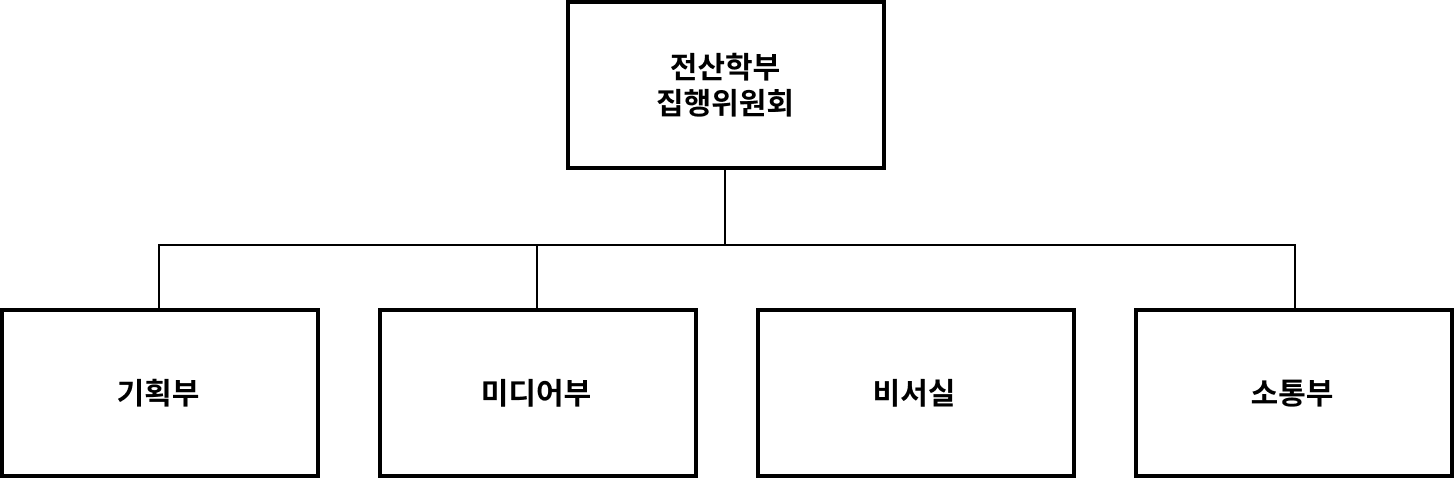 전산학부 학생회2022년도 상반기 사업보고서기구명전산학부 학생회직위/이름학생회장 / 이혜원서명담당자기구장서명-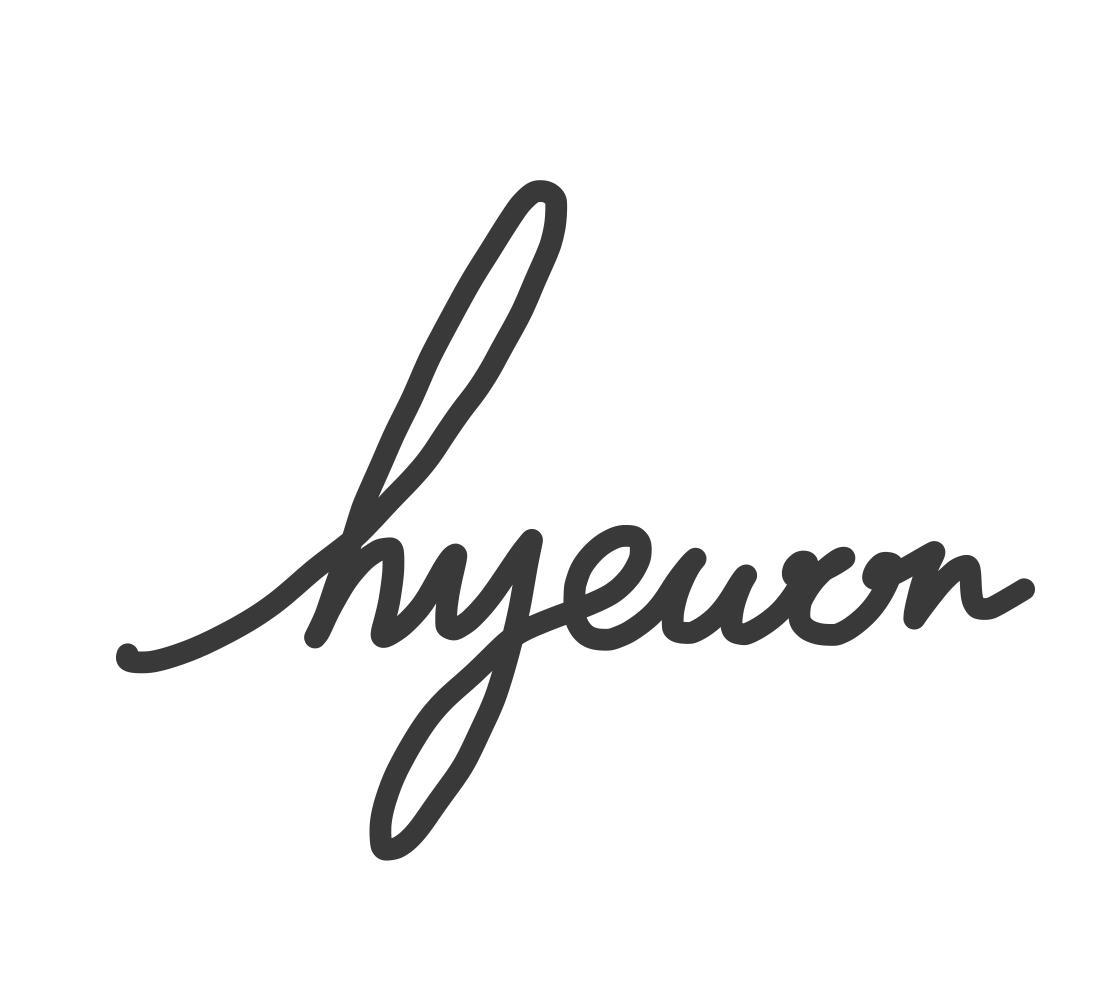 Ⅰ. 사업 개요사업번호사업명사업기간담당자1개강총회2022.02.28~2022.03.04학생회장(이혜원)2시험기간 간식 이벤트2022.02.28~2022.06.03TF장(장한비)3소통채널 관리상반기소통부장(이지윤)4친목의 학생회상반기기획부원(박병찬)5과방 오픈 행사3분기, 4분기(예정)기획부장(이혜원)6단체복 굿즈 제작2022.03.29~2022.08.28TF장(김정민)7기업체 탐방2022.02.28~2022.06.03TF장(이동재)8문화 행사2022.02.28~2022.08.28, 2022.09.16~2022.09.17(예정)TF장(정재모)9Humans of CS2022.02.28~2022.08.28TF장(이지윤)10분반사업2분기TF장(조성원)11비교과 스터디2분기 및 3분기TF장(김민)12집행위원회 계정 관리상반기비서실장(라태형)13소통의 전산과2022.02.28~2022.05.29TF장(조유민)14연구실 탐험2022.03.28~2022.05.27TF장(조유민)Ⅱ. 사업별 보고1개강총회1) 사업 방식전산학부생 대상 22년도 개강총회 진행2) 사업 준비 기간2022.02.28.~2022.03.03.3) 사업 일시2022.03.04.4) 사업 결산₩260,7505) 담당부서/담당자학생회장/이혜원날짜내용비고2022.02.28.~2022.03.03.개강총회 준비2022.03.04.개강총회 진행담당소항목출처세부항목코드예산결산비율비고개강총회 TF개강총회B1₩300,000₩260,75086.9%개강총회 TF개강총회계계계₩300,000₩260,75086.9%2시험기간 간식 이벤트1) 사업 방식전산학부 학생들에게 간식 기프티콘 전송2) 사업 준비 기간2022.02.28~2022.06.02.3) 사업 일시2022.04.13~2022.06.03.4) 사업 결산₩1,269,4805) 담당부서/담당자시험기간 간식 이벤트 TF/장한비날짜내용비고2022.02.28~2022.04.12.중간고사 간식이벤트 준비2022.04.13.중간고사 간식이벤트 진행2022.04.14~2022.06.02.기말고사 간식이벤트 준비2022.06.03.기말고사 간식이벤트 진행참여도 증진을 위해 금요일로 요일 변경담당소항목출처세부항목코드예산결산집행률비고시험기간 간식 이벤트 TF시험기간 간식 이벤트C1₩650,000₩623,58095.9%시험기간 간식 이벤트 TF시험기간 간식 이벤트C2₩650,000₩645,90099.4%시험기간 간식 이벤트 TF시험기간 간식 이벤트계계계₩1,300,000₩1,269,48097.7%3소통채널 관리1) 사업 방식SNS 소통채널 홍보 및 관리2) 사업 준비 기간상반기3) 사업 일시상반기4) 사업 결산₩05) 담당부서/담당자소통부/이지윤날짜내용비고2022.02.28~2022.08.28.홍보물 게시 및 안내, 문의사항 답변담당소항목출처세부항목코드예산결산비율비고소통부소통채널 관리D1₩150,000₩00.0%소통부소통채널 관리D2₩150,000₩00.0%소통부소통채널 관리계계계₩300,000₩00.0%4친목의 학생회1) 사업 방식전산학부 학생회 내부 친목 활성화를 위한 친목 프로그램 진행2) 사업 준비 기간2022.03.21.~2022.04.03.3) 사업 일시상반기4) 사업 결산₩445,5005) 담당부서/담당자기획부/박병찬날짜내용비고2022.03.21~2022.04.03.친목 활동 준비친목의 학생회 담당자 배정이 계획서 작성 이후에 이루어져 사업 내용 재편성을 통해 전반적인 일정 변동이 생김2022.03.29~2022.06.19.친목조 활동 관리친목의 학생회 담당자 배정이 계획서 작성 이후에 이루어져 사업 내용 재편성을 통해 전반적인 일정 변동이 생김2022.03.29~2022.06.19.스터디 활동 관리친목의 학생회 담당자 배정이 계획서 작성 이후에 이루어져 사업 내용 재편성을 통해 전반적인 일정 변동이 생김2022.03.29~2022.07.10.마니또 활동 관리친목의 학생회 담당자 배정이 계획서 작성 이후에 이루어져 사업 내용 재편성을 통해 전반적인 일정 변동이 생김2022.06.20~2022.08.07.친목조 활동 정리 및 시상친목의 학생회 담당자 배정이 계획서 작성 이후에 이루어져 사업 내용 재편성을 통해 전반적인 일정 변동이 생김담당소항목출처세부항목코드예산결산비율비고기획부친목의 학생회F1₩200,000₩198,00099.0%기획부친목의 학생회F2₩300,000₩247,50082.5%기획부친목의 학생회계계계₩500,000₩445,50089.1%5과방 오픈 행사1) 사업 방식전산학부 주전공생을 대상으로 과방오픈행사 진행2) 사업 준비 기간3분기3) 사업 일시4분기(예정)4) 사업 결산₩442,9505) 담당부서/담당자기획부/이혜원날짜내용비고2022.02.28~2022.08.17과방 이용 규정 개편 및 행사 용품 구입코로나 상황 악화로 인한 사업 일시 연기2022.08.18과방 정리코로나 상황 악화로 인한 사업 일시 연기담당소항목출처세부항목코드예산결산비율비고기획부과방 오픈 행사G1₩500,000₩442,95088.6%기획부과방 오픈 행사G2₩50,000₩00.0%기획부과방 오픈 행사계계계₩550,000₩442,95080.5%6단체복 굿즈 제작1) 사업 방식공모전 진행 후 신청 받아서 주문 및 배포2) 사업 준비 기간2022.03.29~2022.08.28.3) 사업 일시2022.07.17~2022.08.28.4) 사업 결산₩941,8005) 담당부서/담당자단체복 굿즈 제작 TF/김정민날짜내용비고2022.03.29~2022.04.12단체복 종류 및 색상/디자인 방법 결정2022.07.04~2022.07.17야구잠바 디자인 공모전 진행2022.07.27후드티 미리 주문상반기 예산을 사용해야 해서 신청을 받기 전에 후드티를 미리 주문함담당소항목출처세부항목코드예산결산비율비고단체복 굿즈 제작 TF단체복 굿즈 제작H1₩950,000₩941,80099.1%단체복 굿즈 제작 TF단체복 굿즈 제작H2-₩0-%단체복 굿즈 제작 TF단체복 굿즈 제작H2₩150,000₩00.0%단체복 굿즈 제작 TF단체복 굿즈 제작H3₩50,000₩00.0%단체복 굿즈 제작 TF단체복 굿즈 제작H4₩75,000₩00.0%단체복 굿즈 제작 TF단체복 굿즈 제작계계계₩1,225,000₩941,80076.9%7기업체 탐방1) 사업 방식구글폼을 통해 설문조사 진행2) 사업 준비 기간2022.02.28~2022.05.30.3) 사업 일시2022.05.30~2022.06.03.4) 사업 결산₩134,4005) 담당부서/담당자기업체 탐방 TF/이동재날짜내용비고2022.05.30~2022.06.03선호 기업 조사 및 가 수요조사사업 구체화 논의로 인한 일정 연기담당소항목출처세부항목코드예산결산비율비고기업체 탐방 TF기업체 탐방K1₩150,000₩134,40089.6%기업체 탐방 TF기업체 탐방계계계₩150,00₩134,40089.6%8문화 행사1) 사업 방식KAMF에서 전산과를 주제로 부스 운영2) 사업 준비 기간2022.02.28~2022.08.28.3) 사업 일시2022.09.16~2022.09.17(예정)4) 사업 결산₩148,3705) 담당부서/담당자문화 행사 TF/정재모날짜내용비고2022.04.28~2022.08.28부스 내용 구성 및 준비KAMF 부스 참여 결정으로 사업의 전반적인 일정 변경2022.08.09KAMF 부스 신청KAMF 부스 참여 결정으로 사업의 전반적인 일정 변경담당소항목출처세부항목코드예산결산비율비고문화 행사 TF문화 행사L1₩150,000₩148,37098.9%문화 행사 TF문화 행사L2₩150,000₩00.0%문화 행사 TF문화 행사계계계₩300,000₩148,37059.3%9Humans of CS1) 사업 방식전산학부 관련 인물 인터뷰 및 영상 컨텐츠 제작2) 사업 준비 기간2022.02.28~2022.03.27.3) 사업 일시2022.03.28~2022.08.28.4) 사업 결산₩53,9505) 담당부서/담당자Humans of CS TF/이지윤날짜내용비고2022.03.28~2022.05.15‘비대면vs대면 대학생활' 콘텐츠 구상 및 인터뷰 계획인터뷰 계획 변경 및 인터뷰이 모집 지연으로 일정 변경2022.05.16~2022.06.19인터뷰 진행 및 인터뷰이 답례인터뷰 계획 변경 및 인터뷰이 모집 지연으로 일정 변경2022.06.20~2022.08.28영상 편집 및 업로드인터뷰 계획 변경 및 인터뷰이 모집 지연으로 일정 변경담당소항목출처세부항목코드예산결산비율비고Humans of CS TFHumans of CSM1₩180,000₩53,95030.0%Humans of CS TFHumans of CSM2₩70,000₩00.0%Humans of CS TFHumans of CSM3₩60,000₩00.0%Humans of CS TFHumans of CS계계계₩310,000₩53,95017.4%10분반사업1) 사업 방식학번별 분반 운영2) 사업 준비 기간2022.02.28~2022.03.14.3) 사업 일시2분기4) 사업 결산₩896,2205) 담당부서/담당자분반사업 TF/조성원날짜내용비고2022.03.25~2022.03.31참여 수요 조사 진행집행위원회 모집 연기로 TF 결성이 늦어져 일정 변동2022.03.31~2022.04.01딸기파티 인증이벤트 진행2022.04.04~2022.04.08분반사업 딸기파티 진행분반 내 사업 신설2022.05.30~2022.06.17기말이벤트 진행담당소항목출처세부항목코드예산결산비율비고분반사업 TF분반사업N1₩50,000₩00.0%분반사업 TF분반사업N2₩500,000₩297,60059.5%분반사업 TF분반사업N3₩400,000₩400,000100.0%분반사업 TF분반사업N4₩200,000₩198,62099.3%분반사업 TF분반사업N5₩100,000₩00%분반사업 TF분반사업계계계₩1,250,000₩896,22071.7%11비교과 스터디1) 사업 방식여름학기 비교과 스터디 지원2) 사업 준비 기간2분기3) 사업 일시3분기4) 사업 결산₩1,027,8005) 담당부서/담당자비교과 스터디 TF/김민날짜내용비고2022.02.28~2022.06.19비교과 스터디 사업 준비2022.06.20~2022.06.25비교과 스터디 참여 팀 모집2022.06.25~2022.08.07비교과 스터디 운영 및 우수 참여팀 시상담당소항목출처세부항목코드예산결산비율비고비교과 스터디 TF비교과 스터디O1₩1,000,000₩877,80087.8%비교과 스터디 TF비교과 스터디O2₩150,000₩150,000100.0%비교과 스터디 TF비교과 스터디계계계₩1,150,000₩1,027,80089.4%12집행위원회 계정 관리1) 사업 방식집행위원회 계정 관리2) 사업 준비 기간상반기3) 사업 일시상반기4) 사업 결산₩215,1835) 담당부서/담당자비서실/라태형날짜내용비고2022.02.28~2022.08.28집행위원회 계정 관리(학기 중 상시 진행)담당소항목출처세부항목코드예산결산비율비고비서실집행위원회 계정 관리P1₩200,000₩213,912107.0%비서실집행위원회 계정 관리P2₩25,000₩1,2715.1%비서실집행위원회 계정 관리P3₩60,000₩00.0%비서실집행위원회 계정 관리계계계₩285,000₩215,18375.5%13소통의 전산과1) 사업 방식전산학부 전용 캘린더, 매뉴얼 등 관리2) 사업 준비 기간2022.02.28~2022.05.29.3) 사업 일시2022.02.28~2022.05.29.4) 사업 결산₩05) 담당부서/담당자소통의 전산과 TF/조유민날짜내용비고2022.03.20온라인 캘린더 1차 업데이트전산학부 교수님과의 논의를 통해 진입생 매뉴얼 및 FAQ Book((구) QnA Book) 일정 하반기로 변경2022.03.27온라인 캘린더 2차 업데이트전산학부 교수님과의 논의를 통해 진입생 매뉴얼 및 FAQ Book((구) QnA Book) 일정 하반기로 변경2022.04.03온라인 캘린더 3차 업데이트전산학부 교수님과의 논의를 통해 진입생 매뉴얼 및 FAQ Book((구) QnA Book) 일정 하반기로 변경2022.04.05온라인 캘린더 배포 안내전산학부 교수님과의 논의를 통해 진입생 매뉴얼 및 FAQ Book((구) QnA Book) 일정 하반기로 변경2022.04.10온라인 캘린더 4차 업데이트전산학부 교수님과의 논의를 통해 진입생 매뉴얼 및 FAQ Book((구) QnA Book) 일정 하반기로 변경2022.04.24온라인 캘린더 5차 업데이트전산학부 교수님과의 논의를 통해 진입생 매뉴얼 및 FAQ Book((구) QnA Book) 일정 하반기로 변경2022.05.01온라인 캘린더 6차 업데이트전산학부 교수님과의 논의를 통해 진입생 매뉴얼 및 FAQ Book((구) QnA Book) 일정 하반기로 변경2022.05.16온라인 캘린더 7차 업데이트전산학부 교수님과의 논의를 통해 진입생 매뉴얼 및 FAQ Book((구) QnA Book) 일정 하반기로 변경2022.05.22온라인 캘린더 8차 업데이트전산학부 교수님과의 논의를 통해 진입생 매뉴얼 및 FAQ Book((구) QnA Book) 일정 하반기로 변경2022.05.29온라인 캘린더 9차 업데이트전산학부 교수님과의 논의를 통해 진입생 매뉴얼 및 FAQ Book((구) QnA Book) 일정 하반기로 변경14연구실 탐험1) 사업 방식전산학부 구성원에게 전산학부 연구실 소개2) 사업 준비 기간2022.03.28~2022.05.22.3) 사업 일시2022.05.23~2022.05.27.4) 사업 결산₩05) 담당부서/담당자연구실 탐험 TF/조유민날짜내용비고2022.03.31~2022.04.03참여 수요 조사 진행학생회 사업들의 일정을 모두 고려해, 하반기 예정 사업을 상반기에 진행2022.03.31~2022.04.03연구실별 문의 및 컨택학생회 사업들의 일정을 모두 고려해, 하반기 예정 사업을 상반기에 진행2022.04.29행사 시간표 안내 메일 발송학생회 사업들의 일정을 모두 고려해, 하반기 예정 사업을 상반기에 진행2022.05.09행사 장소 예약학생회 사업들의 일정을 모두 고려해, 하반기 예정 사업을 상반기에 진행2022.05.09~2022.05.13행사 사전 신청 및 질문 조사학생회 사업들의 일정을 모두 고려해, 하반기 예정 사업을 상반기에 진행2022.05.18~2022.05.20학생 및 연구실에 안내 정보 전달학생회 사업들의 일정을 모두 고려해, 하반기 예정 사업을 상반기에 진행2022.05.23~2022.05.27행사 진행학생회 사업들의 일정을 모두 고려해, 하반기 예정 사업을 상반기에 진행Ⅲ. 학부∙학과 학생회 운영보고1위원 명단이름학번직책근거 규정이혜원20200529학생회장「전산학부 학생회 자치규칙」  제19조제1항조성원20200605부학생회장「전산학부 학생회 자치규칙」 제19조제1항조유민20200612부학생회장「전산학부 학생회 자치규칙」 제19조제1항박병찬20210227과대표「전산학부 학생회 자치규칙」 제19조제2항이름학번소속 부서직책2020007220200145202002092019082720200288202004252020044520200459202005022020051020200529201905642020055220200588202006052020061220210043202100852021014120210190202102232021022720210229202102542021025620210258202102642021032520210405202104082020058120200631201908652운영위원회 운영보고3집행위원회 운영보고